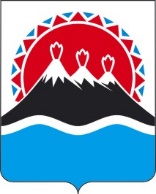 П О С Т А Н О В Л Е Н И ЕПРАВИТЕЛЬСТВАКАМЧАТСКОГО КРАЯОб утверждении Порядка определения и объема предоставления из краевого бюджета в 2024 году субсидии автономной некоммерческой организации «Центр развития военно-спортивной подготовки и патриотического воспитания молодежи» в целях финансового обеспечения затрат на реализацию дополнительных общеразвивающих программ по направлению военно-спортивной подготовки и патриотического воспитания граждан в Российской ФедерацииВ соответствии с пунктом 2 статьи 781 подпунктом 1 пункта 2 статьи 785 Бюджетного кодекса Российской Федерации, постановлением Правительства Российской Федерации от 25.10.2023 № 1782 «Об утверждении общих требований к нормативным правовым актам, муниципальным правовым актам, регулирующим предоставление из бюджетов субъектов Российской Федерации, местных бюджетов субсидий, в том числе грантов в форме субсидий, юридическим лицам, индивидуальным предпринимателям, а также физическим лицам – производителям товаров, работ, услуг и проведение отборов получателей указанных субсидий, в том числе грантов в форме субсидий»ПРАВИТЕЛЬСТВО ПОСТАНОВЛЯЕТ:1. Утвердить Порядок определения и объема предоставления в 2024 году из краевого бюджета субсидии автономной некоммерческой организации «Центр развития военно-спортивной подготовки и патриотического воспитания молодежи» в целях финансового обеспечения затрат на реализацию дополнительных общеразвивающих программ по направлению военно-спортивной подготовки и патриотического воспитания граждан в Российской Федерации согласно приложению к настоящему постановлению.2. Настоящее постановление вступает в силу после дня его официального опубликования.Порядок определения и объема предоставления в 2024 году из краевого бюджета субсидии автономной некоммерческой организации «Центр развития военно-спортивной подготовки и патриотического воспитания молодежи» в целях финансового обеспечения затрат на реализацию дополнительных общеразвивающих программ по направлению военно-спортивной подготовки и патриотического воспитания граждан в Российской Федерации1. Настоящий Порядок регулирует вопросы предоставления в 2024 году из краевого бюджета субсидии автономной некоммерческой организации «Центр развития военно-спортивной подготовки и патриотического воспитания молодежи» в целях реализации структурного элемента комплекса процессных мероприятий «Организация допризывной подготовки молодежи» государственной программы «Реализация государственной национальной политики и укрепление гражданского единства в Камчатском крае», утвержденной постановлением Правительства Камчатского края от 06.02.2024 № 38-П, (далее соответственно – субсидия, Государственная программа), на финансовое обеспечение затрат, связанных с реализацией дополнительных общеразвивающих программ по направлению военно-спортивной подготовки и патриотического воспитания граждан в Российской Федерации.2. Министерство образования Камчатского края осуществляет функции главного распорядителя бюджетных средств, до которого в соответствии с бюджетным законодательством Российской Федерации как получателя бюджетных средств доведены лимиты бюджетных обязательств на предоставление субсидии на текущий финансовый год.3. Способом предоставления субсидии является финансовое обеспечение затрат.4. Субсидия предоставляется Министерством в пределах лимитов бюджетных обязательств, доведенных до Министерства в установленном порядке как получателя средств краевого бюджета, на соответствующий финансовый год и на плановый период.5. Субсидия предоставляется в период реализации структурного элемента комплекса процессных мероприятий «Организация допризывной подготовки молодежи» Государственной программы.6. Информация о субсидии размещается на едином портале бюджетной системы Российской Федерации в информационно-телекоммуникационной сети «Интернет» (далее – единый портал) (в разделе единого портала) в порядке, установленном Министерством финансов Российской Федерации.7. Получателем субсидии является автономная некоммерческая организация «Центр развития военно-спортивной подготовки и патриотического воспитания молодежи» (далее – получатель субсидии).8. Направлениями расходов, источником финансового обеспечения которых является субсидия, являются:1) приобретение оборудования для осуществления учебного процесса;2) приобретение обмундирования и снаряжения для инструкторов и обучающихся;3) обеспечение реализации программы на площадках детских оздоровительных лагерей;4) оплата арендной платы за пользование имуществом, расположенным на территории края, необходимым для реализации программы и проведения мероприятий, а также оплата (возмещение) коммунальных и эксплуатационных услуг.9. Требования, которым должен соответствовать получатель субсидии (участник отбора) на первое число месяца, в котором подаются указанные в части 10 настоящего Порядка документы для получения субсидии:1) получатель субсидии не является иностранным юридическим лицом, в том числе местом регистрации которого является государство или территория, включенные в утверждаемый Министерством финансов Российской Федерации перечень государств и территорий, используемых для промежуточного (офшорного) владения активами в Российской Федерации (далее - офшорные компании), а также российским юридическим лицом, в уставном (складочном) капитале которого доля прямого или косвенного (через третьих лиц) участия офшорных компаний в совокупности превышает двадцать пять процентов (если иное не предусмотрено законодательством Российской Федерации). При расчете доли участия офшорных компаний в капитале российских юридических лиц не учитывается прямое и (или) косвенное участие офшорных компаний в капитале публичных акционерных обществ (в том числе со статусом международной компании), акции которых обращаются на организованных торгах в Российской Федерации, а также косвенное участие таких офшорных компаний в капитале других российских юридических лиц, реализованное через участие в капитале указанных публичных акционерных обществ;2) получатель субсидии не находится в перечне организаций и физических лиц, в отношении которых имеются сведения об их причастности к экстремистской деятельности или терроризму;3) получатель субсидии не находится в составляемых в рамках реализации полномочий, предусмотренных главой 7 Устава ООН, Советом Безопасности ООН или органами, специально созданными решениями Совета Безопасности ООН, перечнях организаций и физических лиц, связанных с террористическими организациями и террористами или с распространением оружия массового уничтожения;4) получатель субсидии не получает средства из краевого бюджета на основании иных нормативных правовых актов Камчатского края на цели, предусмотренные настоящим Порядком;5) получатель субсидии не является иностранным агентом в соответствии с Федеральным законом от 14.02.2022 № 255-ФЗ «О контроле за деятельностью лиц, находящихся под иностранным влиянием».10. Для предоставления субсидии получатель субсидии предоставляет в срок до 1 апреля 2024 года нарочно в Министерство:1) заявку на предоставление субсидии по форме, утвержденной Министерством;2) копии учредительных документов получателя субсидии с одновременным представлением подлинников для сверки;3) справку, подписанную руководителем получателя субсидии, подтверждающую соответствие получателя субсидий требованиям, установленным частью 9 настоящего Порядка;4) копии сметы расходов по направлениям расходов, указанным в части 8 настоящего Порядке, составленной в произвольной форме и утвержденной руководителем получателя субсидии (далее – смета), а также обоснование к смете, содержащее информацию о количестве и основных характеристиках по каждому направлению расходов;5) копию общеразвивающей программы по направлению военно-спортивной подготовки и патриотического воспитания граждан в Российской Федерации, реализуемой получателем субсидии11. Все представленные получателем субсидий в Министерство документы подлежат регистрации в день их поступления.12. Министерство в течение 10 рабочих дней со дня получения документов, указанных в части 10 настоящего Порядка, рассматривает их, получает в отношении получателя субсидии сведения и осуществляет проверку полноты и достоверности содержащихся в документах сведений получателя субсидии на соответствие указанным в части 9 настоящего Порядка требованиям:1) в соответствии с пунктами 1 части 9 настоящего Порядка на основании сведений из Единого государственного реестра юридических лиц на официальном сайте Федеральной налоговой службы путем использования сервиса «Предоставление сведений из ЕГРЮЛ/ЕГРИП в электронном виде»;2) в соответствии с пунктом 2 части 9 настоящего Порядка на официальном сайте Росфинмониторинга на странице «Перечень организаций и физических лиц, в отношении которых имеются сведения об их причастности к экстремистской деятельности или терроризму»;3) в соответствии с пунктом 3 части 9 настоящего Порядка на официальном сайте Росфинмониторинга на странице «Перечни организаций и физических лиц, связанных с терроризмом или с распространением оружия массового уничтожения, составляемые в соответствии с решениями Совета Безопасности ООН»;4) в соответствии с пунктом 4 части 9 настоящего Порядка на основании иных нормативных правовых актов Камчатского края и данных, полученных от главных распорядителей бюджетных средств, предоставляющих из краевого бюджета субсидий получателю субсидий;5) в соответствии с пунктом 5 части 9 настоящего Порядка на официальном сайте Министерства юстиции Российской Федерации на странице «Реестр иностранных агентов».13. Министерство в течение 10 рабочих дней со дня регистрации документов, указанных в части 10 настоящего Порядка, принимает решение о предоставлении субсидии или об отказе в предоставлении субсидии.14. Основаниями для отказа в предоставлении субсидии являются:1) несоответствие представленных получателем субсидии документов требованиям, определенным частью 10 настоящего Порядка, или непредставление (представление не в полном объеме) указанных документов;2) установление факта недостоверности, представленной получателем субсидий информации, в том числе информации о месте нахождения и адресе юридического лица;3) несоответствие получателя субсидии требованиям, установленным частью 9 настоящего Порядка.15. В случае отказа в предоставлении субсидии Министерство в течение 3 рабочих дней со дня принятия такого решения направляет получателю субсидии уведомление об отказе в предоставлении субсидии с обоснованием причин отказа посредством заказного почтового отправления или на адрес электронной почты, или иным способом, обеспечивающим подтверждение получения указанного уведомления получателем субсидий.16. Субсидия предоставляется на основании Соглашения о предоставлении субсидии (далее – Соглашение), которое заключается на текущий финансовый год. Соглашение, дополнительное соглашение к Соглашению, дополнительное соглашение о расторжении Соглашения (при необходимости) заключаются в соответствии с типовой формой, утвержденной Министерством финансов Камчатского края.При реорганизации получателя субсидии в форме слияния, присоединения или преобразования в Соглашение вносятся изменения путем заключения дополнительного соглашения к Соглашению в части перемены получателя субсидии с указанием в Соглашении юридического лица, являющегося правопреемником.При реорганизации получателя субсидии в форме разделения, выделения, а также при ликвидации получателя субсидии Соглашение расторгается с формированием уведомления о расторжении соглашения в одностороннем порядке и акта об исполнении обязательств по соглашению с отражением информации о неисполненных получателем субсидии обязательствах, источником финансового обеспечения которых является субсидия, и возврате неиспользованного остатка субсидии в краевой бюджет.17. Министерство в течение 3 рабочих дней со дня принятия решения о предоставлении субсидии направляет получателю субсидии в 2 экземплярах проект Соглашения посредством почтового отправления или на адрес электронной почты или иным способом, обеспечивающим подтверждение получения указанного проекта получателем субсидии для подписания.Получатель субсидии в течение 3 рабочих дней со дня получения проекта Соглашения подписывает его и возвращает в Министерство в двух экземплярах для подписания посредством почтового отправления или нарочно.В случае невыполнения получателем субсидии подписания Соглашения, установленного настоящей частью, или в случае наличия недостоверных сведений в проекте Соглашения получатель субсидии признается уклонившимся от заключения Соглашения.Министерство подписывает Соглашение в срок не позднее 5 рабочих дней со дня получения подписанного со стороны получателя субсидии проекта Соглашения и направляет один экземпляр Соглашения в адрес получателя субсидии посредством почтового отправления или нарочно.18. Обязательными условиями предоставления субсидий, включаемыми соответственно в Соглашение и в договоры, заключенные в целях исполнения обязательств по Соглашению, являются:1) согласие получателя субсидии, лиц, получающих средства на основании договоров, заключенных с получателем субсидии (за исключением государственных (муниципальных) унитарных предприятий, хозяйственных товариществ и обществ с участием публично-правовых образований в их уставных (складочных) капиталах, коммерческих организаций с участием таких товариществ и обществ в их уставных (складочных) капиталах), на осуществление в отношении их проверки Министерством соблюдения порядка и условий предоставления субсидии, в том числе в части достижения результатов предоставления субсидии, а также проверки органами государственного финансового контроля в соответствии со статьями 2681 и 2692 Бюджетного кодекса Российской Федерации и на включение таких положений в соглашение;2) запрет приобретения получателем субсидии, а также иными юридическими лицами, получающими средства на основании договоров, заключенных с получателем субсидии за счет полученных средств иностранной валюты, за исключением операций, осуществляемых в соответствии с валютным законодательством Российской Федерации при закупке (поставке) высокотехнологичного импортного оборудования, сырья и комплектующих изделий, а также связанных с достижением результатов предоставления этих средств иных операций.19. Обязательным условием предоставления субсидии, включаемым в Соглашение, является условие о согласовании новых условий Соглашения или о расторжении Соглашения при недостижении согласия по новым условиям в случае уменьшения Министерству ранее доведенных лимитов бюджетных обязательств, приводящего к невозможности предоставления субсидии в размере, определенном в Соглашении.20. Размер субсидии ______21. Перечисление субсидии осуществляется в пределах кассового плана по расходам краевого бюджета в соответствии с планом-графиком перечисления субсидии, установленным в приложении к Соглашению.22. Министерство перечисляет средства субсидии на расчетный или корреспондентский счет получателя субсидии, открытый в учреждениях Центрального банка Российской Федерации или кредитной организации, реквизиты которого указаны в Соглашении.23. Результатом предоставления субсидии является количество обучающихся, прошедших обучение по дополнительной общеразвивающей программе по направлениям военно-спортивной подготовки и патриотического воспитания граждан Российской Федерации (далее – программа) по состоянию на 31 декабря 2024 года.Значение результата предоставления субсидии устанавливается Соглашением.24. Получатель субсидии представляет посредством почтового отправления, нарочно или иным способом, обеспечивающим подтверждение получения, в Министерство следующую отчетность:1) отчет об осуществлении расходов, источником финансового обеспечения которых является субсидия не позднее 10 числа месяца, следующего за отчетным периодом (ежеквартально), с приложением копий документов, подтверждающих фактически произведенные затраты (расходно-кассовые ордера, расчетно-платежные ведомости и (или) расчетные ведомости и (или) платежные ведомости, платежные поручения, контракты (договоры), счета, и иные документы, подтверждающие затраты);2) отчет о достижении значения результата предоставления субсидии в течение 15 рабочих дней года, следующего за отчетным, с приложением копии (копий) документов, подтверждающих достижение значения результата предоставления субсидии.25. Министерство в течение 20 рабочих дней со дня получения отчетности, указанной в части 24 настоящего Порядка, осуществляет проверку и принятие данной отчетности.26. Отчетность, указанная в части 24 настоящего Порядка, считается принятой со дня направления Министерством письма о принятии данной отчетности в адрес получателя субсидии.27. Отчетность, указанная в части 24 настоящего Порядка, считается не принятой со дня направления Министерством письма об отказе в принятии отчетности по следующим основаниям:1) непредставление (представление не в полном объеме) документов, указанных в части 24 настоящего Порядка;2) некорректное заполнение (заполнение с ошибками) и (или) не заполнение получателем субсидии всех обязательных для заполнения граф, предусмотренных в отчетности;3) предоставление отчета с нарушением сроков, указанных в части 24 настоящего Порядка и (или) в Соглашении.28. Письмо о принятии (не принятии) отчетности направляется Министерством в адрес получателя субсидии посредством почтового отправления, нарочно или иным способом, обеспечивающим подтверждение получения получателем субсидии данного письма.29. Получатель субсидии в течение 10 рабочих дней со дня получения письма об отказе в принятии отчетности, за исключением случая, указанного в пункте 3 части 27 настоящего Порядка, исправляет недостатки, указанные письме об отказе в принятии отчетности и повторно направляет в Министерство отчетность, указанную в части 24 настоящего Порядка, посредством почтового отправления, нарочно или иным способом, обеспечивающим подтверждение получения Министерством данной отчетности.30. Министерство осуществляет в отношении получателя субсидии, а также лиц, получивших средства на основании договоров, заключенных с получателем субсидии, проверку соблюдения порядка и условий предоставления субсидии, в том числе в части достижения результата предоставления субсидии, а органы государственного финансового контроля осуществляют проверку в соответствии со статьями 2681 и 2692 Бюджетного кодекса Российской Федерации.Оформление результатов проверок осуществляется в порядке, установленном разделом 4 Федерального стандарта внутреннего государственного (муниципального) финансового контроля «Проведение проверок, ревизий и обследований и оформление их результатов», утвержденного постановлением Правительства Российской Федерации от 17.08.2020 № 1235.31. Министерством проводится мониторинг достижения значений результата предоставления субсидии, определенных Соглашением, и событий, отражающих факт завершения соответствующего мероприятия по получению результата предоставления субсидии (контрольная точка) в порядке и по формам, которые установлены порядком проведения мониторинга достижения результатов, утвержденных Министерством финансов Российской Федерации.32. В случае нарушения получателем субсидии условий и порядка, установленных при предоставлении субсидии, выявленного в том числе по фактам проверок в соответствии с частью 30 настоящего Порядка, а также в случае недостижения значений результата предоставления субсидии субсидия подлежит возврату в краевой бюджет.33. Получатель субсидии обязан возвратить субсидию в краевой бюджет в следующем порядке и сроки:1) в случае выявления нарушения органами государственного финансового контроля – на основании представления и (или) предписания органа государственного финансового контроля в сроки, указанные в представлении и (или) предписании;2) в случае выявления нарушения Министерством - в течение 20 рабочих дней со дня получения требования Министерства;3) в иных случаях – в течение 20 рабочих дней со дня нарушения.34. Письменное требование о возврате субсидии направляется Министерством в течение 5 рабочих дней со дня выявления нарушений, указанных в части 33 настоящего Порядка, посредством почтового отправления или на адрес электронной почты или иным способом, обеспечивающим подтверждение получения указанного требования получателем субсидии.35. Получатель субсидии обязан возвратить средства субсидии в следующих размерах:1) в случае нарушения целей предоставления субсидии – в размере нецелевого использования средств субсидии;2) в случае нарушения условий и порядка, установленных при предоставлении субсидии – в полном объеме; 3) в случае недостижения значений результата предоставления субсидии, определенных в Соглашении в размере, определяемом по формуле:36. Остаток субсидии, неиспользованный в отчетном финансовом году, может использоваться получателем субсидии в очередном финансовом году на цели, указанные в части 1 настоящего Порядка, при принятии Министерством, в порядке, определенном Правительством Камчатского края, решения о наличии потребности в указанных средствах и включении соответствующих положений в Соглашение.В случае отсутствия указанного решения остаток субсидии (за исключением субсидии, предоставленной в пределах суммы, необходимой для оплаты денежных обязательств получателя субсидии, источником финансового обеспечения которых является указанная субсидия), неиспользованный в отчетном финансовом году, подлежит возврату в краевой бюджет на лицевой счет Министерства не позднее 15 февраля очередного финансового года.37. При невозврате средств субсидии в сроки, установленные частями 33 и 36 настоящего Порядка, Министерство принимает необходимые меры по взысканию подлежащего возврату в краевой бюджет субсидии в судебном порядке в срок не позднее 30 рабочих дней со дня, когда Министерству стало известно о неисполнении получателем субсидии обязанности возвратить средства в краевой бюджет.38. В случае выявления нарушений, в том числе по фактам проверок, проведенных Министерством и органами государственного финансового контроля в соответствии с частью 30 настоящего Порядка лица, получившие средства на основании договоров, заключенных с получателем субсидии, обязаны возвратить в сроки, не превышающие сроки, указанные в части 33 настоящего Порядка, соответствующие средства на счет получателя субсидии в целях последующего возврата указанных средств получателем субсидии в краевой бюджет в течение 10 рабочих дней со дня поступления средств на счет получателя субсидии.В случае невозврата лицами, указанными в абзаце первом настоящей части, средств, полученных за счет средств субсидии, на счет получателя субсидии в указанные сроки, получатель субсидии, предоставивший средства субсидии, принимает необходимые меры по взысканию подлежащих возврату в краевой бюджет в соответствии с абзацем первым настоящей части средств субсидии в судебном порядке в срок не позднее 30 рабочих дней со дня, когда получателю субсидии стало известно о неисполнении лицами, указанными в абзаце первом настоящего Порядка, обязанности возвратить средства, полученные на основании договоров, заключенных с получателем субсидии, в краевой бюджет.[Дата регистрации] № [Номер документа]г. Петропавловск-КамчатскийПредседатель Правительства Камчатского края[горизонтальный штамп подписи 1]Е.А. ЧекинПриложение к постановлениюПриложение к постановлениюПриложение к постановлениюПриложение к постановлениюПравительства Камчатского краяПравительства Камчатского краяПравительства Камчатского краяПравительства Камчатского краяот[REGDATESTAMP]№[REGNUMSTAMP]